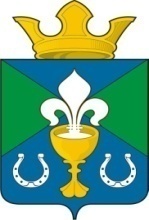 РОССИЙСКАЯ ФЕДЕРАЦИЯСВЕРДЛОВСКАЯ ОБЛАСТЬГЛАВА МУНИЦИПАЛЬНОГО ОБРАЗОВАНИЯ ОБУХОВСКОЕ СЕЛЬСКОЕ ПОСЕЛЕНИЕ П О С Т А Н О В Л Е Н И Е От   17.06.2016  г.                               №  175с. Обуховское О внесении изменений и дополнений в Административный регламент«Предоставление гражданам жилых помещений муниципального специализированного жилищного фонда»В целях приведения муниципальных правовых актов в соответствие Федерального закона, от 01 декабря 2014 года № 419 – ФЗ «О внесении изменений в отдельные законодательные акты Российской Федерации по вопросам социальной защиты инвалидов в связи с ратификацией Конвенции о правах инвалидов,  руководствуясь статьей 26 Устава муниципального образования «Обуховское сельское поселение»,ПОСТАНОВЛЯЮ:Внести в Административный регламент «Об утверждении административного регламента по предоставлению муниципальной услуги «Предоставление гражданам жилых помещений муниципального специализированного жилищного фонда» следующие изменения:2. Пункт 2.17 дополнить требованиями: "Обеспечить доступность для инвалидов объектов, в которых предоставляется данная услуга, в соответствии с законодательством Российской Федерации о социальной защите инвалидов:-Условия беспрепятственного доступа к объекту (зданию, помещению), в котором она предоставляется, а также для беспрепятственного пользования транспортом, средствами связи и информации;-Возможность самостоятельного передвижения по территории, на которой расположены объекты (здания, помещения), в которых предоставляются услуги, а также входа в такие объекты и выхода из них, посадки в транспортное средство и высадки из него, в том числе с использование кресла-коляски;-Сопровождение инвалидов, имеющих стойкие расстройства функции зрения и самостоятельного передвижения;-Надлежащее размещение оборудования и носителей информации, необходимых для обеспечения беспрепятственного доступа инвалидов к объектам (зданиям, помещениям), в которых предоставляются услуги, и к услугам с учетом ограничений их жизнедеятельности;-Дублирование необходимой для инвалидов звуковой и зрительной информации, а также надписей, знаков и иной текстовой и графической информации знаками, выполненными рельефно-точечным шрифтом Брайля;-Допуск сурдопереводчика и тифлосурдопереводчика;-Допуск собаки-проводника на объекты (здания, помещения), в которых предоставляются услуги;-Оказание инвалидам помощи в преодолении барьеров, мешающих получению ими услуг наравне с другими лицами».3. Постановление разместить на официальном сайте администрации муниципального образования «Обуховское сельское поселение» в сети Интернет по адресу  http://obuhovo-sp.ru4. Контроль за исполнением настоящего Постановления оставляю за собой.Глава МО "Обуховское сельское поселение"                                                В.И.ВерхорубовПриложениек постановлению главымуниципального образования «Обуховское сельское поселение»от « 17» июня 2016г. № 175Административный регламентПредоставления муниципальной услуги«Предоставление гражданам жилых помещений муниципального специализированного жилищного фонда»                                                                                                                                                                        1. Общие положения1.1. Настоящий Административный регламент по предоставлению муниципальной услуги Предоставление гражданам жилых помещений муниципального специализированного жилищного фонда (далее – административный регламент) разработан в соответствии с Жилищным кодексом Российской Федерации, постановлением Правительства Российской Федерации от г. № 42 «Об утверждении Правил отнесения жилого  помещения к специализированному жилищному фонду и типовых договоров найма специализированных жилых помещений» и определяет порядок, условия и основания  предоставления жилых помещений муниципального специализированного жилищного фонда муниципального образования «Обуховское сельское поселение» (далее - специализированные жилые помещения).1.2. Муниципальный специализированный жилищный фонд муниципального образования «Обуховское сельское поселение» - совокупность предназначенных для проживания отдельных категорий граждан и предоставляемых по правилам Жилищного кодекса Российской Федерации и настоящего Положения жилых помещений муниципального жилищного фонда МО «Обуховское сельское поселение».1.3. Для целей по настоящему административному регламенту к специализированным жилым помещениям относятся:- жилые помещения маневренного фонда.- жилые помещения служебного фонда.1.4. Включение жилых помещений  в муниципальный специализированный жилищный фонд МО «Обуховское сельское поселение» с отнесением таких помещений к определенному виду специализированных жилых помещений и исключение их из указанного фонда осуществляется на основании постановления главы МО «Обуховское сельское поселение».Использование жилых помещений в качестве специализированных жилых помещений, допускается только после отнесения жилых помещений к определенному виду жилых помещений специализированного жилищного фонда.1.5. Отнесение жилых помещений к специализированному жилищному фонду не допускается, если жилые помещения заняты по договору социального найма,  договору найма жилого помещения, находящегося в муниципальном жилищном фонде, а так же если имеется обременение прав на это имущество.1.6. Специализированные жилые помещения не подлежат отчуждению, передаче в аренду, в наем, за исключением передачи таких помещений по договорам найма, предусмотренным  Жилищным кодексом Российской Федерации.1.7. Граждане, получившие специализированное  жилое помещение, имеют право состоять на учете в качестве нуждающихся в жилых помещениях, предоставляемых по договорам социального найма.1.8. Ведение учета специализированных жилых помещений осуществляет ведущий специалист отдела по управлению имуществом и земельными ресурсами администрации МО «Обуховское сельское поселение».          1.9. Муниципальную услугу оказывает администрация МО «Обуховское сельское поселение» как  уполномоченный орган. (далее управление)1.10. В многофункциональном центре предоставления государственных и муниципальных услуг (далее - МФЦ);     2. Стандарт предоставления муниципальной услуги2.1. Наименование муниципальной услуги: «Предоставление жилого помещения муниципального жилищного фонда по договору найма в  специализированном жилищном фонде».Информация о правилах предоставления услуги является открытой и предоставляется путем:- размещения на официальном сайте   МО «Обуховское сельское поселение» www.обуховское.ru;- размещения на информационном стенде, расположенном у кабинета специалиста по имуществу;Предоставление муниципальной услуги, предусмотренной настоящим Регламентом, может осуществляться в многофункциональном центре предоставления государственных и муниципальных услуг - организации, отвечающей требованиям Федерального закона от 27 июля 2010 года № 210-ФЗ «Об организации предоставления государственных и муниципальных услуг», и уполномоченной на организацию предоставления государственных и муниципальных услуг, в том числе в электронной форме, по принципу «одного окна».- проведения консультаций специалистом по имуществу МО «Обуховское сельское поселение».        2.2.Место нахождения администрации МО «Обуховское сельское поселение».624910, Свердловская область, Камышловский район, село Обуховское, ул. Мира, д.114а;График работы: понедельник-пятница с 8.00 ч. до 16.00 ч., перерыв с 12.00 ч. до 13.00 ч., выходные - суббота, воскресенье.Телефоны администрации муниципального образования «Обуховское сельское поселение»: (34375) 32-5-48, факс (34375) 32-8-85.Адрес электронной почты: admobuh@yandex.ru;Информация о порядке исполнения муниципальной услуги предоставляется бесплатно. Возможность получения муниципальной услуги в многофункциональном центре предоставления государственных и муниципальных услуг, по принципу «одного окна».  2.3. Специализированные жилые помещения предоставляются гражданам, состоящим на учете в качестве нуждающихся в специализированных жилых помещениях в порядке очередности, оформляются Постановлением главы МО «Обуховское сельское поселение» на основании решения жилищной комиссии администрации МО «Обуховское сельское поселение»,  по договорам найма специализированных жилых помещений за плату во владение и пользование для временного проживания в них.Учет граждан, нуждающихся в специализированных жилых помещениях, осуществляется путем ведения списка граждан, нуждающихся в предоставлении таких помещений.Включение в списки граждан и установление очередности на получение специализированных жилых помещений осуществляется по решению жилищной комиссии, исходя из даты, указанной в заявлении гражданина.Ведение учета граждан (списка), нуждающихся в специализированных жилых помещениях, осуществляет секретарь жилищной комиссии администрации МО «Обуховское сельское поселение».2.4. Граждане, имеющие в соответствии с настоящим административным регламентом  право на получение специализированного жилого помещения, обращаются в администрацию МО «Обуховское сельское поселение»  с заявлением о постановке на учет в качестве нуждающихся в специализированных жилых помещениях. К заявлению прилагаются следующие документы:- копия документа, удостоверяющего личность заявителя и членов его семьи;- копии документов, подтверждающих  степень родства членов семьи с заявителем (свидетельство о рождении, свидетельство о заключении брака и другие);- справка либо выписка из домовой книги о составе семьи;- акт обследования жилищных условий заявителя;- выписка из Единого государственного реестра прав на недвижимое имущество и сделок с ним о наличии (отсутствии) в собственности заявителя и членов его семьи жилого помещения в МО «Обуховское сельское поселение» запрашивается исполнителем;- справка бюро технической инвентаризации  об отсутствии у заявителя и членов его семьи  иного жилого помещения в МО «Обуховское сельское поселение»;- иные документы в случае необходимости.Копии документов предоставляются с предъявлением оригинала. 2.5. При наличии всех документов, указанных в п. 2.4. настоящего Положения, жилищная комиссия администрации МО «Обуховское сельское поселение» в течение 10 дней проводит их проверку, по итогам которой выносит предложение на заседание жилищной комиссии администрации МО «Обуховское сельское поселение» о принятии на учет либо об отказе в принятии на учет в качестве нуждающегося в специализированном жилом помещении.  2.6. Отказ в принятии гражданина на учет в качестве нуждающегося в  специализированном жилом помещении допускается в случаях, когда:- представлены  не все необходимые для постановки на учет документы либо представлены недостоверные документы;- представлены документы, на основании которых гражданин не может быть признан нуждающимся в специализированном жилом помещении.2.7. Граждане снимаются с учета в качестве нуждающихся в специализированных жилых помещениях  в случае:-     подачи ими заявления о снятии с учета;- утраты ими оснований, дающих право на получение специализированного жилого помещения;- выявления в представленных ими документах сведений, не соответствующих действительности и послуживших основанием принятия на учет, а также неправомерных действий должностных лиц при решении вопроса о принятии на учет.2.8. Ежегодно в период с 1 января по 1 апреля жилищная комиссия администрации МО «Обуховское сельское поселение» проводит перерегистрацию граждан, нуждающихся в специализированных жилых помещениях, в ходе которой граждане обязаны представить документы, подтверждающие нуждаемость  в специализированных жилых помещениях.  	2.9 Решение о предоставлении специализированного жилого помещения может быть принято только в случае наличия свободного специализированного жилого помещения.2.10. Решение об отказе в предоставлении гражданину специализированного  жилого помещения принимается в случае:- отсутствия основания для предоставления специализированного жилого помещения;- отсутствия необходимых либо предоставления недостоверных документов, установленных  п. 2.4. настоящего Положения.2.11. На основании Постановления главы МО «Обуховское сельское поселение»  о предоставлении специализированного жилого помещения гражданин (наниматель) заключает договор найма специализированного жилого помещения с Управлением по благоустройству МО «Обуховское сельское поселение»  (наймодатель).  Договор найма специализированного жилого помещения заключается в письменной форме.Плата за жилое помещение и коммунальные услуги вносится гражданами, которым предоставлены специализированные жилые помещения, в порядке, установленном действующим законодательством Российской Федерации.2.12. Специализированные жилые помещения предоставляются гражданам, не обеспеченным жилыми помещениями в МО «Обуховское сельское поселение» .2.13. В случае отказа гражданина от предоставляемого специализированного жилого помещения это жилое помещение предоставляется другому гражданину в порядке очередности, о чем принимается соответствующее решение.Отказ гражданина оформляется в виде письменного заявления произвольной формы с указанием причин отказа.         2.14.   Срок предоставления муниципальной услуги. Общий срок предоставления муниципальной услуги не должен превышать 15 календарных дней со дня подачи заявления и документов, необходимых для оказания услуги.         2.15. Исполнение муниципальной услуги осуществляется в соответствии со следующими нормативными правовыми актами:- Конституцией Российской Федерации;- Жилищным кодексом Российской Федерации;- Федеральным законом от 6 октября 2003 года № 131-ФЗ «Об общих принципах организации местного самоуправления в Российской Федерации»;- Федеральный закон от 27 июля 2010 года № 210-ФЗ «Об организации предоставления государственных и муниципальных услуг»;- Постановлением Правительства Российской Федерации от 15.06.2009 № 478 «О единой системе информационно-справочной поддержки граждан и организаций по вопросам взаимодействия с органами исполнительной власти и органами местного самоуправления с использованием информационно-телекоммуникационной сети Интернет»;- Уставом  МО «Обуховское сельское поселение»;        2.16. Лица, обратившиеся в администрацию МО «Обуховское сельское поселение», непосредственно информируются:- о перечне документов, необходимых для предоставления муниципальной услуги, их комплектности (достаточности);- о правильности оформления документов, необходимых для предоставления муниципальной услуги;- об источниках получения документов, необходимых для предоставления муниципальной услуги;- о порядке, сроках оформления документов, возможности их получения;- о правилах и основаниях отказа в предоставлении муниципальной услуги.В любое время с момента приема документов заявитель имеет право на получение сведений о ходе исполнения муниципальной услуги путем использования средств телефонной связи, личного посещения.Заявление о предоставлении муниципальной услуги может быть подано: 1) в администрацию МО «Обуховское сельское поселение»;2) в МФЦ;3) с использованием возможностей «Личного кабинета» Единого портала  государственных и муниципальных услуг.Специалист по имуществу администрации МО «Обуховское сельское поселение», осуществляющий прием и консультирование (путем использования средств телефонной связи или лично), должен корректно и внимательно относится к заявителям.При обращении заявителя специалист по имуществу МО «Обуховское сельское поселение»  дает ответ самостоятельно.- максимальный срок ожидания в очереди при подаче заявления о предоставлении муниципальной услуги не более 15 минут.- срок ожидания в очереди при получении результата предоставления муниципальной услуги не более 15 минут.  2.17. Помещения, в которых оказывается муниципальная услуга, должны соответствовать следующим требованиям:- наличие офисной мебели и телефона;- оснащение рабочих мест работников достаточным количеством компьютерной и организационной техники, а также канцелярскими принадлежностями;- возможность доступа к справочным информационным системам и информационно-телекоммуникационной сети Интернет;-Условия беспрепятственного доступа к объекту (зданию, помещению), в котором она предоставляется, а также для беспрепятственного пользования транспортом, средствами связи и информации;-Возможность самостоятельного передвижения по территории, на которой расположены объекты (здания, помещения), в которых предоставляются услуги, а также входа в такие объекты и выхода из них, посадки в транспортное средство и высадки из него, в том числе с использование кресла-коляски;-Сопровождение инвалидов, имеющих стойкие расстройства функции зрения и самостоятельного передвижения;-Надлежащее размещение оборудования и носителей информации, необходимых для обеспечения беспрепятственного доступа инвалидов к объектам (зданиям, помещениям), в которых предоставляются услуги, и к услугам с учетом ограничений их жизнедеятельности;-Дублирование необходимой для инвалидов звуковой и зрительной информации, а также надписей, знаков и иной текстовой и графической информации знаками, выполненными рельефно-точечным шрифтом Брайля;-Допуск сурдопереводчика и тифлосурдопереводчика;-Допуск собаки-проводника на объекты (здания, помещения), в которых предоставляются услуги;-Оказание инвалидам помощи в преодолении барьеров, мешающих получению ими услуг наравне с другими лицами».3. Особенности предоставления  жилых помещений муниципального служебного фонда3.1. Жилые помещения муниципального служебного фонда предоставляются  для временного проживания граждан в период их работы, службы, обучения.3.2. Жилые помещения муниципального служебного фонда предоставляются из расчета не менее 6 квадратных метров жилой площади на одного человека.3.3. Договор найма жилого помещения муниципального служебного фонда заключается на период трудовых отношений, прохождения службы или  обучения. Прекращение трудовых отношений, учебы, а также увольнение со службы, является основанием прекращения договора найма жилого помещения муниципального служебного фонда.3.4. В случае расторжения или прекращения договора наниматель обязан освободить жилое помещение муниципального служебного фонда и сдать его по акту наймодателю в 10-дневный срок.3.5.Особенности выполнения административных процедур при предоставлении муниципальной услуги в МФЦ.Для получения муниципальной услуги заявители представляют в МФЦ запрос  о предоставлении услуги и необходимые документы, установленные п.2.4. данного административного регламента. МФЦ принимает документы и выдает заявителю расписку о приеме запроса с указанием перечня принятых документов и даты приема в МФЦ. Принятый запрос регистрируется  МФЦ. Принятые от заявителя документы передаются в администрацию МО «Обуховское сельское поселение»   на следующий рабочий день после приема в МФЦ по ведомости приема-передачи, оформленной передающей стороной в 2-х экземплярах. При наличии в ведомости расхождений специалист по имуществу администрации  МО «Обуховское сельское поселение»  проставляет отметку в ведомости приема-передачи.  Далее администрацией осуществляются административные процедуры, установленные п.2.5.данного административного регламента.          После подписания письменного ответа заявителю с информацией об объектах недвижимого имущества, находящихся в муниципальной собственности «Обуховское сельское поселение» и предназначенных для специализированного фонда, специалист  по имуществу на следующий рабочий день  передает  его по ведомости приема-передачи, оформленной передающей стороной в 2-х экземплярах, в МФЦ для  выдачи заявителю результатов предоставления муниципальной услуги. В общий срок предоставления услуги не входит срок доставки документов от МФЦ в администрацию и обратно.4. Особенности предоставления жилых помещений маневренного фонда4.1. Жилые помещения маневренного фонда предназначены для временного проживания:- граждан в связи с капитальным ремонтом или реконструкцией дома, в котором находятся жилые помещения, занимаемые ими по договорам социального найма в муниципальном жилищном фонде;- граждан, утративших жилые помещения в результате обращения взыскания на эти жилые помещения, которые были приобретены за счет кредита банка или иной кредитной организации либо средств целевого займа, предоставленного юридическим лицом на приобретение жилого помещения, и заложены в обеспечение возврата кредита или целевого займа, если на момент обращения взыскания такие жилые помещения являются для них единственными;- граждан, у которых единственные жилые помещения стали непригодными для проживания в результате чрезвычайных ситуаций;- иных граждан в случаях, предусмотренных законодательством.4.2. Жилые помещения маневренного фонда предоставляются из расчета не менее  чем шесть квадратных метров жилой площади на одного человека.4.3. Договор найма жилого помещения маневренного фонда  заключается на период, указанный в Жилищном кодексе Российской Федерации.При заключении договора найма жилого помещения маневренного фонда договор социального найма жилого помещения, находящегося в доме, где проводится капитальный ремонт или реконструкция, расторжению не подлежит.Истечение периода, на который заключен договор найма жилого помещения маневренного фонда, является основанием прекращения данного договора.4.4. В случае расторжения или прекращения договора найма жилого помещения маневренного фонда граждане должны освободить занимаемые жилые помещения  и сдать их по акту наймодателю в 10-дневный срок. В случае отказа выселение гражданина из жилого помещения производится в порядке, установленном Жилищным кодексом Российской Федерации.4.5. В период проживания нанимателя в связи с капитальным ремонтом или реконструкцией в другом жилом помещении он вносит квартирную плату лишь за помещение, предоставляемое ему на время ремонта или реконструкции.БЛОК-СХЕМАПОСЛЕДОВАТЕЛЬНОСТИ ДЕЙСТВИЙ ПРИ ПРЕДОСТАВЛЕНИИМУНИЦИПАЛЬНОЙ УСЛУГИ «Предоставление гражданам жилых помещений муниципального специализированного жилищного фонда»  ┌─────────────────────────────────────────────────────────────────────┐  │              Прием заявления и документов от заявителя              │  └──────────────────────────────────┬──────────────────────────────────┘                                     \/                       ┌────────────────────────────┐                       │   Регистрация заявления    │                       └─────────────┬──────────────┘                                     \/  ┌─────────────────────────────────────────────────────────────────────┐  │ Рассмотрение заявления и приложенных к нему документов специалистом   жилищной комиссии по вопросам жилья  └──────────────────────────────────┬──────────────────────────────────┘                                     \/  ┌─────────────────────────────────────────────────────────────────────┐  │             Рассмотрение заявления и приложенных к нему             │  │        документов жилищной комиссией            │  └──────────────┬───────────────────────────────────────┬──────────────┘                 \/                                      \/┌──────────────────────────────────┐    ┌─────────────────────────────────┐│   Принятие решения об оказании   │    │        Принятие решения         ││       муниципальной услуги       │    │   об отказе в предоставлении    ││                                  │    │      муниципальной услуги       │└────────────────┬─────────────────┘    └────────────────┬────────────────┘                 \/                                      \/┌──────────────────────────────────┐    ┌─────────────────────────────────┐│      Оформление разрешения       │    │  Подготовка письменного отказа  ││  (в виде письменного согласия)   │    │   в оформлении разрешения на    ││  на вселение в жилое помещение   │    │   вселение в жилое помещение    ││  специализир. жилищного фонда           специализир. жилищного фонда  │└────────────────┬─────────────────┘    └────────────────┬────────────────┘                 \/                                      \/┌──────────────────────────────────┐    ┌─────────────────────────────────┐│       Вручение разрешения        │    │  Вручение письменного отказа    ││  (в виде письменного согласия)   │    │    в оформлении разрешения      ││  на вселение в жилое помещение   │    │  на вселение в жилое помещение  ││  специализир. жилищного фонда  │      │ специализир. жилищного фонда  ││   либо его направление почтой    │    │  либо направление его почтой    ││       по просьбе заявителя       │    │      по просьбе заявителя       │└──────────────────────────────────┘    └─────────────────────────────────┘